Role of President/Chariperson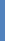 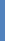 The President/Chairperson is the figure head of the club and should act as the spokesperson for their club. They are ultimately responsible for ensuring that the club operates within its strategic and business plan, constitution and rules and regulations.Responsible ToThe President/Chairperson is elected by the club’s members and must operate in the best interest of the club. Ultimately as with all elected position, the person is responsible to the members of the club.Responsibilities and DutiesThe President/Chairperson should:Chair Committee Meetings of the Club.Chair the Annual General Meeting of the Club.Oversee the implementation of a Strategic Plan.Monitor that the club is operating within the Strategic Plan.Oversee the implementation of a Business Plan.Monitor that the club is operating in accordance with the Business Plan. Review and update that Strategic and Business Plans in accordance with the relevant timeframes.Oversee the club budget and monitor that the club is operating within the budgets established.Ensure that the club is fulfilling all its responsibilities under the Incorporations Act and club constitution.Ensure that the club is implementing risk management strategies including relevant insurance cover.Ensure that the club is fulfilling all of its competition requirements.Represent the club at FFSA meetings and functions, where required.Oversee the club activities.Delegate activities where required.Knowledge and Skills RequiredIdeally the President/Chairperson is someone who:Can communicate effectivelyIs a supportive leader and role modelHas well developed decision making skillsMaintains ConfidentialityHas a good working knowledge of the constitution, rules and the duties of all office bearersHas good knowledge and understanding of Football Federation SA requirementsHas experience in strategic and business planningEstimated Time Commitment Required & Period of AppointmentThe estimated time commitment required as the President/Chairperson is	hours
per week.The President is appointed for _____ year term.